Secretariaat: G.J.M. Wesseling
(06) 30 95 38 41
info@wmoraadwijchen.nlBetreft:	NOTULENNotulen 21e overleg van de Wmo raad WijchenOpening door Henk.Ontvangst wethouder Agnes Schaap om 20.00 u.	Henk heet Agnes welkom. Doel is wederzijdse kennismaking. Qua beleid heeft de Wmo raad meest te maken met wethouder Engels, maar ook met de portefeuille van wethouder Schaap zijn raakvlakken. Er volgt een voorstelrondje.	Werkwijze	De Wmo raad wil graag vanaf het begin van beleidsontwikkeling bij de zaak betrokken worden. De Wmo raad wil ook een goede relatie met de politieke partijen. Op dit moment bijvoorbeeld is de Wmo raad actief betrokken bij de burgerraadpleging n.a.v. een motie van D66 en Kernachtig Wijchen.	Doelstelling: zo goed mogelijke advisering. De Wmo raad stelt er prijs op om te horen wat er vervolgens van het advies wordt overgenomen.	Wethouder Schaap kan zich vinden in de werkwijze. Zij werkt zo ook met de CPW en vindt dit een prettige manier van werken. Afgesproken wordt dat Theo als centraal aanspreekpunt zal dienen. Hij weet de wethouder en de collega’s op het gebied van andere werkterreinen te vinden.	Samenwerking raden	In de optiek van de wethouder functioneren beide raden op dit moment naar behoren. Wat haar betreft is er nu geen behoefte aan opnieuw onrust. Iedereen komt net weer in zijn rol. Agnes is er voorstander van om de situatie voorlopig zo te laten. Samenwerken waar nodig is gewenst, samengaan is nu niet aan de orde.	Begroting	Desgevraagd laat de wethouder weten dat er voor 2017 niet gekort gaat worden op de Wmo/huishoudelijke hulp. 	N.a.v. een onderzoek naar Wmo beleid van gemeenten heeft de FNV kritiek geuit richting gemeente. De gemeente zou afwijkende normtijden hanteren ten opzichte van het CIZ-protocol en onvoldoende maatwerk leveren. Echter klachten komen er nauwelijks. Desgevraagd laat de Wmo raad weten ook niet bekend te zijn met klachten over Wmo voorzieningen.	St. Jozef gaat sluiten. De Wmo raad maakt zich zorgen over hoe het moet ouderen die daar regelmatig samen een maaltijd gebruiken. Wethouder Schaap reageert dat ZZG eigenaar is van St. Jozef. Gekeken wordt hoe dat stukje zorg – de maaltijdvoorziening daar behouden kan blijven.	Afsluiting – de wethouder nodigt uit om vooral niet te schromen haar rechtstreeks of via Theo te benaderen.Vaststelling agenda – de agenda wordt vastgesteld – wethouder Schaap wordt om 20.00 u. verwacht. MededelingenGerard en Thea zijn naar een bijeenkomst geweest van het RPE. De bijeenkomst was voor jongeren uit Wijchen en Beuningen die ervaring hebben met de Jeugdwet. De opkomst was goed (+ 10 jongeren). Er kwamen de nodige ervaringsverhalen los. De kanttekening valt te maken dat beleving en feitelijke gang van zaken niet overeen hoeven te stemmen. Positief is het feit dat je in ieder geval met elkaar in gesprek bent. RPE maakt een rapportage van deze serie bijeenkomsten. Deze rapportage wordt t.z.t. hier besproken.Katja heeft Facebook inmiddels opgepakt. Twitter is haar nog niet gelukt, zij zal hierover nog weer contact opnemen met Godelieve.Er is een brief gestuurd naar alle fracties door het Seniorenberaad Wijchen. Zij vragen daarin om een rechtstreekse relatie met de gemeente.
Henk heeft een gesprek gehad met Jacques Frederix van de senioren en aangegeven dat Seniorenberaad en Wmo raad elkaar zouden moeten versterken in plaats van elkaar te beconcurreren. Hij heeft Jacques/het Seniorenberaad uitgenodigd om een keer langs te komen bij de Wmo raad. René kan vanaf februari eventueel op woensdagmiddag vergaderen.Het onderzoek naar thuiszitters verloopt voorspoedig. In maart komt er een presentatie. Het gaat om 5 thuiszitters, waarvan er inmiddels al weer 2 naar school zijn.Vergadering 1 februari begint om 16.45 u. Gerard zorgt voor soep en broodjes.Werkgroep Burgerparticipatie
Geen nieuwe ontwikkelingen. Op 12 januari is er een informatieavond voor Wmo raad en gemeenteraad over de voortgang. Vandaag is er een artikel in Wegwijs verschenen. Katja zal berichtjes op Fb en Twitter te zetten. 
Goedkeuring notulen 8 december	N.a.v. punt 6. Theo heeft het standpunt van de Wmo raad m.b.t het RPE nog niet overgebracht. Populatie gebonden bekostiging nam afgelopen periode bijna alle tijd in beslag. Het verzoek wordt herhaald.Actielijst 8 december – wordt aangepast.	N.a.v.Financieel adviseur Michel Janssen is bereid om op 1 februari een toelichting te komen geven op de begroting. De evaluatie op 26 januari gaat niet door omdat Joke Stoffelen dan is verhinderd. Nieuw datumvoorstel: 22 maart 13.30-17.00 u.De punten van en voor Theo AnemaLieneke Bolhuis gaat voorlopig niet weg, dit blijkt een gerucht of misverstand te zijn.Populatie gebonden bekostiging en contractering hebben op dit moment prioriteit. Theo zal Rob vragen om een update te geven tijdens een vergadering van de Wmo raad. De Wmo raad wil meer bij deze ontwikkelingen worden betrokken. Ook wil de Wmo raad minstens net zo vaak geïnformeerd worden als de gemeenteraad. (hoe gaat het verder, wat komen we in de praktijk tegen, zitten er haken en ogen aan, enz. enz.) De Wmo raad vindt dit (contractering) namelijk de kern van de zorg.Stand van zaken sollicitaties	Er zijn 2 serieuze kandidaten. Beiden zijn hoger opgeleiden die onlangs met werken zijn gestopt. Jongere kandidaten hebben zich niet gemeld. De inzendtermijn sluit 15 januari. Daarna worden de sollicitatiegesprekken gepland. René is indien nodig bereid bij één of beide gesprekken aanwezig te zijn.Info vanuit de communicatiehoekWebsite – René heeft de site geactualiseerd, die is nu redelijk bij.Dropbox ziet er anders uit. Dit heeft te maken met de nieuwe versie van het programma.
Sylvia zal voorlopig de stukken er op zetten. Volgende keer mini workshop door Sylvia over omgaan met Dropbox. Gerard regelt een beamer en laptop.		RondvraagEr zal gekeken worden of er op de 2e woensdagmiddag van de maand van 15.00-17.00 u. vergaderd kan worden. De datum van 1 februari blijft staan. 
Vergaderdata 2017 worden dan: 8 maart; 12 april; 10 mei; 14 juni; 12 juli; 13 september; 11 oktober; 8 november; 13 december.SluitingActielijst 11 januari 2017Onderwerp21e overleg Wmo raad WijchenDatum11 januari 2017PlaatsKoetshuisVoorzitterHenk GrootveldNotulistRiekie DibbetsAanwezigGerard Wesseling, Thea van Vlijmen, Sylvia Janssen, Katja Jamin, René Nuijten; Theo Anema GastenWethouder Schaap bij agendapunt 2.Afwezig-Wanneer afgesprokenWatWieopmerkingen2.14-07-20168-9-2016Status verzonden beleidsstukken aangevenTheo geeft steeds door waar zijn collega’s op Wmo gebied mee bezig zijn.Theop.m.3.13-10-2016De leden gaan akkoord dat Gerard een nadere afspraak maakt met de voorzitter van de WMO raad DrutenGerardWordt 16 febr.5.9-11-2016Onderzoek n.a.v. motie D 66 en Kernachtig Wijchen steeds agenderenDBp.m.6.9-12-20169-12-2016 en 12-1-2017Acties TheoPlan van aanpak Mantelzorg schrijvenStandpunt Wmo raad t.a.v. RPE overbrengen aan collegeTheo 7.9-12-216Duidelijker vermelding in gemeentegids regelenHenk8.9-12-2106 en12-1-2017Evalueren na een jaar functioneren; Joke Stoffelen uitnodigendb22 maart 13.30-17.00 u?9.9-12-2016opstellen Huishoudelijk reglement opschorten tot duidelijk is of er een Verordening Wmo raad gemeente Wijchen komt;Henk legt dit voor aan wethouder Rob EngelsDbHenk10.11-1-2017Vergadering 1 februari begint om 16.45 u. Gerard zorgt voor soep en Henk voor broodjesGerardHenk11.11-1-2017Rob Engels vragen om een update contractering 2017 en 2018Theo12.11-1-2017Mini workshop Dropbox organiseren; beamer en laptop regelenSylviaGerard1-2-201713.11-1-2017Vergaderschema 2017 saanpassen + ruimte reserverenGerard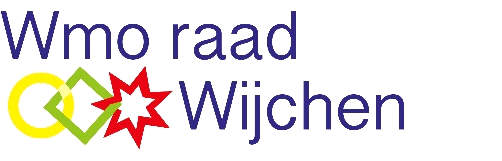 